Digital Library of the Caribbean (dLOC) Software Toolkit To aid partners with digitization and content submission, dLOC has created a software Toolkit to streamline local workflows and facilitate the creation of submission packages conformant to dLOC's technical and metadata specifications. The toolkit is available online (http://dloc.com/toolk). Screenshots of the dLOC ToolkitPlease contact us with any questions: dLOC@fiu.edu  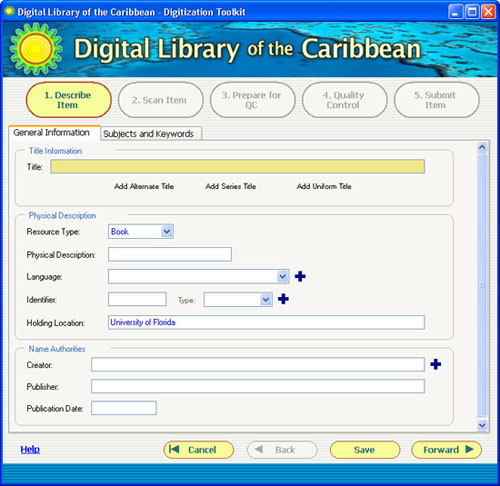 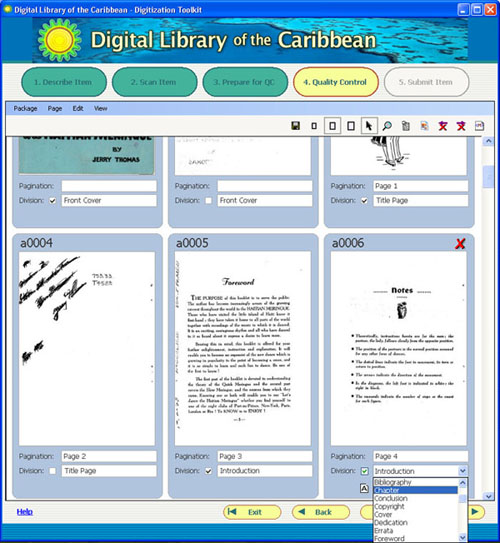 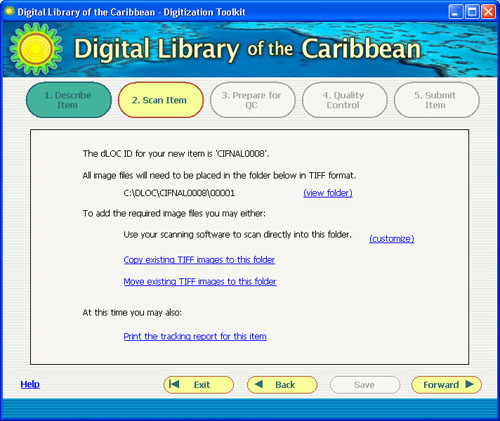 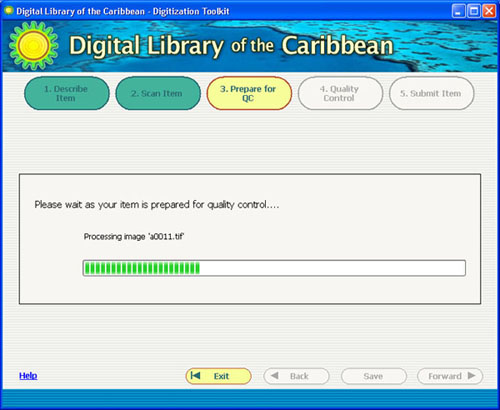 